Муниципальное бюджетное дошкольное образовательное учреждение   детский сад  № 40 «Дружба»Эссе«Педагог XXI века»Автор: педагог – психолог Мазалева Александра Игоревнаг. Пятигорск2022 г.С детьми всегда быть должен рядом,даря тепло и согревая взглядом,и в мир прекрасного вести,и помнить заповедь: «Не навреди!»Слово "педагог" переводится с греческого как «ведущий ребенка». Это тот человек, который всегда рядом с ребенком, дающий уверенность в себе, своих способностях, передающий знания и умения, которые так необходимые каждому. Ведь именно с момента, когда малыш переступает порог детского сада, для него начинается новая жизнь, и как она сложится, во многом зависит от педагога, какой она будет - полной радости и открытий, а может неизвестной и пугающей.Я часто задаюсь вопросом, каким должен быть педагог  XXI века…На мой взгляд, современный педагог – это выдержанный профессионал своего дела, который не теряется в много информационном мире, тот, кто может правильно использовать информацию и умеет её преподнести. Эрудированный человек, готовый принять различные субъективные мнения, исследователь и экспериментатор, понимающий своеобразие детей нашего времени.           Я считаю, чтобы быть успешным в своей деятельности, педагог должен быть в курсе новейших исследований в области образования, технологий и методик обучения. Лишь тот, кто нацелен на профессиональный рост, стремление к совершенствованию, освоение новых знаний, сможет вести за собой активных и обладающих феноменальным потенциалом современных детей. Педагог XXI века – человек высоких нравственных качеств, обладающий терпением, самообладанием, настойчивостью, справедливостью, внимательным отношением к каждому, а самое главное, обладающий главной способностью – искренне любить детей. Тот, кто учит не бояться пробовать, ошибаться, гордиться достигнутым, научит видеть этот прекрасный и удивительный мир, где несмотря ни на что живет добро, справедливость, сочувствие.          В ходе своих размышлений, я пришла к выводу о том, что быть педагогом - это призвание! Только искренняя любовь к детям поможет найти путь к сердцу каждого ребенка. А еще нужно просто любить свою профессию.Я  педагог-психолог, и мне нравится моя работа, рядом со мной находятся дети -  самое светлое и чистое, что есть в нашем реальном мире. И мне хочется верить, что педагог  XXI века станет специалистом высокооплачиваемой профессии. Та самоотдача, которая есть у людей нашей специальности, рано или поздно будет заслуженно оценена обществом.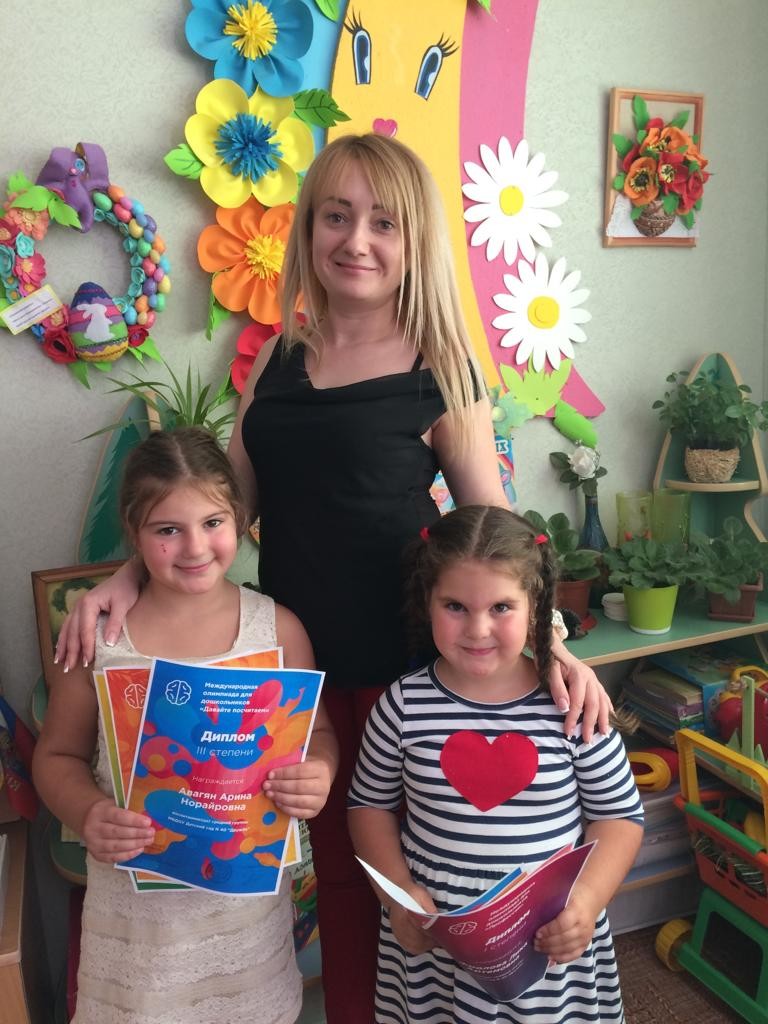 